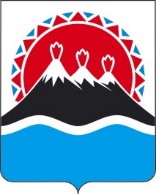 П О С Т А Н О В Л Е Н И ЕПРАВИТЕЛЬСТВАКАМЧАТСКОГО КРАЯВ соответствии с постановлением Правительства Камчатского края 
от 16.11.2023 № 568-П «Об утверждении Положения о системе управления государственными программами Камчатского края»ПРАВИТЕЛЬСТВО ПОСТАНОВЛЯЕТ:1. Утвердить государственную программу Камчатского края «Содействие занятости населения Камчатского края» (далее – Программа) согласно приложению 1 к настоящему постановлению.2. Ответственность за реализацию Программы возложить на Министра труда и развития кадрового потенциала Камчатского края.3. Признать утратившими силу постановления Правительства Камчатского края по перечню согласно приложению 2 к настоящему постановлению4. Настоящее постановление вступает в силу с 1 января 2024 года.Государственная программа Камчатского края «Содействие занятости населения Камчатского края» (далее – Программа)1. Стратегические приоритеты Программы1.1. Оценка текущего состояния сферы содействия занятости населения1. По данным Федеральной службы государственной статистики в 
2022 году в Камчатском крае численность безработных граждан (в соответствии с методологией Международной организации труда) составила 5,2 тыс. человек и в сравнении с 2021 годом снизилась на 1,1 тыс. человек, в сравнении с 2020 годом – на 1,7 тыс. человек (в 2021 году численность безработных составляла 
6,3 тыс. человек, в 2020 году – 6,9 тыс. человек). Уровень безработицы в 2022 году составил 2,9 процента (в 2021 году – 
3,5 процента, в 2020 году – 3,8 процента), что ниже уровня безработицы в целом по Российской Федерации, который составил в 2022 году 3,9 процента. 2. Численность безработных граждан, зарегистрированных в органах службы занятости Камчатского края, в 2022 году составила 1,9 тыс. человек, что на 0,7 тыс. человек меньше, чем в 2021 году, и на 1,5 тыс. человек меньше, чем в 2020 году (в 2021 году численность зарегистрированных безработных составляла 2,6 тыс. человек, в 2020 году – 3,4 тыс. человек).Уровень регистрируемой безработицы в 2022 году составил 1,1 процента (в 2021 году – 1,5 процента, в 2020 году – 1,9 процента).3. По данным Социального фонда России в 2022 году в Камчатском крае численность пострадавших в результате несчастных случаев на производстве с утратой трудоспособности на 1 рабочий день и более составила 132 человека, что ниже значения 2021 года на 13 человек и превышает значение 2020 года на 2 человека (численность пострадавших в результате несчастных случаев на производстве с утратой трудоспособности на 1 рабочий день и более в 2021 году – 145 человек, в 2020 году – 130 человек).В целях обеспечения условий для снижения производственного травматизма и устранения причин организационного характера, существенно влияющих на показатели производственного травматизма, основные усилия направлены на внедрение культуры безопасного труда и пропаганду основных достижений в сфере охраны труда. 1.2. Описание приоритетов и целей государственной политики в сфере реализации Программы4. Приоритетом государственной политики в сфере содействия занятости населения в долгосрочной перспективе является создание правовых, экономических и институциональных условий, способствующих развитию гибкого, эффективно функционирующего рынка труда, повышению качества рабочей силы и мотивации к труду.С учетом приоритета государственной политики в сфере содействия занятости населения целями Программы являются:1) непревышение к 2030 году значения уровня регистрируемой безработицы более 1 процента;2) улучшение условий и охраны труда в Камчатском крае.1.3. Задачи государственного управления в сфере содействия занятости населения, способы их эффективного решения5. Цель 1 Программы – непревышение к 2030 году значения уровня регистрируемой безработицы более 1 процента.В качестве показателя, отражающего конечный общественно значимый социально-экономический эффект от реализации Программы, предусмотрен показатель «уровень регистрируемой безработицы».В рамках данной цели решаются задачи по содействию эффективному трудоустройству граждан, подготовке квалифицированных кадров для приоритетных отраслей экономики и социальной сферы Камчатского края, созданию условий для привлечения работодателями необходимых трудовых ресурсов из других субъектов Российской Федерации, развитию инфраструктуры занятости и внедрению организационных и технологических инноваций с использованием цифровых и платформенных решений в целях поддержки уровня занятости населения, обеспечению государственных гарантий в части социальной поддержки безработных граждан.6. Указанные задачи решаются в ходе реализации мероприятий регионального проекта «Содействие занятости», входящего в состав федерального проекта «Содействие занятости» национального проекта «Демография», комплексов процессных мероприятий «Активная политика занятости населения и социальная поддержка безработных граждан», «Сопровождение при содействии занятости инвалидов, включая инвалидов молодого возраста», «Дополнительные меры поддержки в виде профессионального обучения и дополнительного профессионального образования, предоставляемые отдельным категориям граждан в связи с проведением специальной военной операции», «Целевое обучение граждан».7. В рамках регионального проекта «Содействие занятости» национального проекта «Демография» реализуются:1) мероприятие по повышению эффективности службы занятости населения;2) мероприятие по содействию работодателям в привлечении трудовых ресурсов.8. Мероприятие по повышению эффективности службы занятости населения предусматривает трансформацию и модернизацию органов службы занятости населения в Камчатском крае, оснащение и приведение к единому фирменному стилю зданий и помещений, изменение технологии работы: переход от предоставления государственных услуг к решению проблем заявителей в рамках жизненных ситуаций и бизнес-ситуаций. Основными акцентами работы являются проактивность, клиентоцентричность и профессионализм. В рамках модернизации предусмотрены оптимизация процессов, разработка и внедрение технологических схем предоставления услуг с учетом жизненных ситуаций граждан и бизнес-ситуаций работодателей, внедрение новых сервисов службы занятости населения.9. Мероприятие по содействию работодателям в привлечении трудовых ресурсов реализуется в целях обеспечения потребности экономики Камчатского края в квалифицированных кадрах, является механизмом точечного привлечения квалифицированных работников, а также квалифицированных специалистов редких для региона специальностей, что позволяет удовлетворять кадровые потребности работодателей.Работодателю, участвующему в мероприятии по содействию в привлечении трудовых ресурсов, предоставляется финансовая поддержка, которая используется на предоставление мер поддержки работнику, привлеченному для трудоустройства из другого субъекта Российской Федерации. Перечень мер поддержки, из числа которых работодателем по согласованию с органом занятости населения определяются меры поддержки, предоставляемые таким работникам, утверждается постановлением Правительства Камчатского края.10. Комплекс процессных мероприятий «Активная политика занятости населения и социальная поддержка безработных граждан» решает задачи по трудоустройству граждан, социальной поддержке в период безработицы и направлен на сохранение стабильной ситуации на рынке труда.В целях трудоустройства граждан реализуются мероприятия по повышению конкурентоспособности граждан на рынке труда, организуются общественные и временные работы, стажировки выпускников, оказывается финансовая поддержка безработным гражданам при организации собственного бизнеса, предоставляются услуги по профессиональной ориентации и социальной адаптации на рынке труда.В части обеспечения социальной поддержки безработных граждан государством гарантированы социальные выплаты гражданам, признанным в установленном порядке безработными (пособие по безработице). Обеспечение государственных гарантий направлено на усиление защиты граждан, потерявших работу и заработок, способствует поддержанию их доходов в период поиска работы.11. Комплекс процессных мероприятий «Сопровождение при содействии занятости инвалидов, включая инвалидов молодого возраста» направлен на создание условий для осуществления инвалидами трудовой деятельности, ускорения их профессиональной адаптации на рабочем месте, повышения уровня занятости инвалидов.12. В рамках комплекса процессных мероприятий «Дополнительные меры поддержки в виде профессионального обучения и дополнительного профессионального образования, предоставляемые отдельным категориям граждан в связи с проведением специальной военной операции» военнослужащие - участники специальной военной операции и члены их семей имеют возможность получить новую профессию или повысить имеющуюся квалификацию, что позволит им адаптироваться на рынке труда, найти подходящую работу или создать собственное дело.13. Комплекс процессных мероприятий «Целевое обучение граждан» направлен на снижение дефицита кадров в регионе, обеспечение работодателей Камчатского края кадрами необходимой квалификации.14. Цель 2 Программы – улучшение условий и охраны труда в Камчатском крае.В качестве показателя, отражающего конечный общественно значимый социально-экономический эффект от реализации Программы, предусмотрен показатель «Численность пострадавших в результате несчастных случаев на производстве с утратой трудоспособности на 1 рабочий день и более».Для достижения поставленной цели предполагается решить следующие задачи в рамках комплекса процессных мероприятий «Безопасный труд в Камчатском крае»:1) проведение общественно-просветительских мероприятий, направленных на популяризацию охраны труда и сохранения здоровья на работе, а также оказание информационной и консультационной помощи работникам и работодателям в реализации мер по охране труда;2) обеспечение непрерывной подготовки руководителей и работников по охране труда, в том числе на основе современных технологий обучения;3) содействие развитию социального партнерства в сфере труда в Камчатском крае;4) эффективное осуществление деятельности подведомственного учреждения в сфере охраны труда.Решение поставленных задач направлено на снижение производственного травматизма, улучшение условий труда, внедрение культуры безопасного труда, повышение значения общественного контроля в сфере охраны труда, что позволит снизить численность пострадавших при несчастных случаях на производстве.15. В целях достижения результатов регионального проекта «Содействие занятости», комплекса процессных мероприятий «Активная политика занятости населения и социальная поддержка безработных граждан», комплекса процессных мероприятий «Сопровождение при содействии занятости инвалидов, включая инвалидов молодого возраста» из краевого бюджета предоставляются субсидии юридическим лицам (за исключением государственных (муниципальных) учреждений) и индивидуальным предпринимателям в соответствии с порядками, установленными постановлениями Правительства Камчатского края. 16. В целях достижения результата «Обеспечено функционирование подведомственного учреждения в сфере охраны труда» комплекса процессных мероприятий «Безопасный труд в Камчатском крае» из краевого бюджета предоставляются субсидии краевому государственному автономному учреждению на реализацию возложенных на него полномочий в порядке, установленном Министерством труда и развития кадрового потенциала Камчатского края.1.4. Задачи в сфере содействия занятости населения,определенные в соответствии с национальными целями17. Реализация мероприятий Программы оказывает опосредованное влияние на достижение целевого показателя «Снижение уровня бедности в 2 раза по сравнению с показателем 2017 года» национальной цели развития Российской Федерации «Сохранение населения, здоровье и благополучие людей», утвержденной Указом Президента Российской Федерации от 21.07.2020 № 474 «О национальных целях развития Российской Федерации на период до 2030 года».Содействие достижению целевого показателя «Снижение уровня бедности в 2 раза по сравнению с показателем 2017 года» будет обеспечиваться в процессе реализации мероприятий, направленных на трудоустройство граждан, и мероприятий по осуществлению социальных выплат безработным гражданам в соответствии с законодательством о занятости населения в Российской Федерации. Данные мероприятия способствуют поддержанию доходов граждан в период безработицы и оказывают влияние на величину среднедушевых денежных доходов населения.18. Относительно целей стратегии социально-экономического развития Камчатского края мероприятия Программы содействуют поддержке эффективной занятости населения. Мероприятия Программы не ориентированы на отдельные сферы деятельности, а содействуют кадровому обеспечению всех отраслей экономики и социальной сферы Камчатского края. Среди таких мероприятий Программы – содействие в поиске подходящей работы, организация профессионального обучения и дополнительного профессионального образования граждан, профессиональная ориентация, повышение мобильности трудовых ресурсов, содействие началу осуществления предпринимательской деятельности, организация целевого обучения.1. Финансово-экономическое обоснование объемов финансовых средств на реализацию задачи «Создание условий для привлечения работодателями необходимых трудовых ресурсов из других субъектов Российской Федерации» регионального проекта «Содействие занятости»Таблица2. Характеристика работодателей, отобранных для участия в мероприятии «Создание условий для привлечения работодателями необходимых трудовых ресурсов из других субъектов Российской Федерации» регионального проекта «Содействие занятости»Таблица 1 Таблица 2 Таблица 3 Таблица 4 Таблица 5 Таблица 6 Таблица 7 Таблица 8 Таблица 9Таблица 10 Таблица 11 Таблица 12 Таблица 13 Таблица 14 Таблица 15 Таблица 16 Таблица 17 Таблица 18 Таблица 19 Переченьутративших силу постановлений Правительства Камчатского края1. Постановление Правительства Камчатского края от 11.11.2013 № 490-П «Об утверждении государственной программы Камчатского края «Содействие занятости населения Камчатского края».2. Постановление Правительства Камчатского края от 30.04.2014 № 205-П «О внесении изменений в государственную программу Камчатского края «Содействие занятости населения Камчатского края на 2014-2018 годы», утвержденную постановлением Правительства Камчатского края от 11.11.2013 № 490-П».3. Постановление Правительства Камчатского края от 06.08.2014 № 324-П «О внесении изменений в государственную программу Камчатского края «Содействие занятости населения Камчатского края на 2014-2018 годы», утвержденную постановлением Правительства Камчатского края от 11.11.2013 № 490-П».4. Постановление Правительства Камчатского края от 12.01.2015 № 2-П 
«О внесении изменений в государственную программу Камчатского края «Содействие занятости населения Камчатского края на 2014-2018 годы», утвержденную постановлением Правительства Камчатского края от 11.11.2013 № 490-П».5. Постановление Правительства Камчатского края от 10.04.2015 № 137-П «О внесении изменений в государственную программу Камчатского края «Содействие занятости населения Камчатского края на 2014-2018 годы», утвержденную постановлением Правительства Камчатского края от 11.11.2013 № 490-П».6. Постановление Правительства Камчатского края от 26.05.2015 № 186-П «О внесении изменений в государственную программу Камчатского края «Содействие занятости населения Камчатского края на 2014-2018 годы», утвержденную постановлением Правительства Камчатского края от 11.11.2013 № 490-П».7. Постановление Правительства Камчатского края от 14.07.2015 № 258-П «О внесении изменений в государственную программу Камчатского края «Содействие занятости населения Камчатского края на 2014-2018 годы», утвержденную постановлением Правительства Камчатского края от 11.11.2013 № 490-П».8. Постановление Правительства Камчатского края от 14.07.2015 № 259-П «О внесении изменений в государственную программу Камчатского края «Содействие занятости населения Камчатского края на 2014-2018 годы», утвержденную Постановлением Правительства Камчатского края от 11.11.2013 № 490-П».9. Постановление Правительства Камчатского края от 24.09.2015 № 334-П «О внесении изменения в государственную программу Камчатского края «Содействие занятости населения Камчатского края на 2014-2018 годы», утвержденную постановлением Правительства Камчатского края от 11.11.2013 № 490-П».10. Постановление Правительства Камчатского края от 08.02.2016 № 30-П «О внесении изменений в государственную программу Камчатского края «Содействие занятости населения Камчатского края на 2014-2018 годы», утвержденную постановлением Правительства Камчатского края от 11.11.2013 № 490-П».11. Постановление Правительства Камчатского края от 28.03.2016 № 92-П «О внесении изменений в государственную программу Камчатского края «Содействие занятости населения Камчатского края на 2014-2018 годы», утвержденную Постановлением Правительства Камчатского края от 11.11.2013 № 490-П».12. Постановление Правительства Камчатского края от 25.10.2016 
№ 418-П «О внесении изменений в государственную программу Камчатского края «Содействие занятости населения Камчатского края на 2014-2018 годы», утвержденную Постановлением Правительства Камчатского края от 11.11.2013 № 490-П».13. Постановление Правительства Камчатского края от 19.12.2016 
№ 505-П «О внесении изменений в государственную программу Камчатского края «Содействие занятости населения Камчатского края на 2014-2018 годы», утвержденную Постановлением Правительства Камчатского края от 11.11.2013 № 490-П».14. Постановление Правительства Камчатского края от 28.12.2016 
№ 529-П «О внесении изменений в постановление Правительства Камчатского края от 11.11.2013 № 490-П «Об утверждении государственной программы Камчатского края «Содействие занятости населения Камчатского края на 
2014-2018 годы».15. Постановление Правительства Камчатского края от 06.04.2017 
№ 139-П «О внесении изменений в государственную программу Камчатского края «Содействие занятости населения Камчатского края», утвержденную постановлением Правительства Камчатского края от 11.11.2013 № 490-П».16. Постановление Правительства Камчатского края от 03.07.2017 
№ 254-П «О внесении изменений в государственную программу Камчатского края «Содействие занятости населения Камчатского края», утвержденную постановлением Правительства Камчатского края от 11.11.2013 № 490-П».17. Постановление Правительства Камчатского края от 28.08.2017 
№ 359-П «О внесении изменений в государственную программу Камчатского края «Содействие занятости населения Камчатского края», утвержденную постановлением Правительства Камчатского края от 11.11.2013 № 490-П».18. Постановление Правительства Камчатского края от 12.09.2017 
№ 373-П «О внесении изменений в постановление Правительства Камчатского края от 11.11.2013 № 490-П «Об утверждении государственной программы Камчатского края «Содействие занятости населения Камчатского края».19. Постановление Правительства Камчатского края от 11.10.2017 
№ 422-П «О внесении изменений в государственную программу Камчатского края «Содействие занятости населения Камчатского края», утвержденную постановлением Правительства Камчатского края от 11.11.2013 № 490-П».20. Постановление Правительства Камчатского края от 19.12.2017 
№ 545-П «О внесении изменений в государственную программу Камчатского края «Содействие занятости населения Камчатского края», утвержденную постановлением Правительства Камчатского края от 11.11.2013 № 490-П».21. Постановление Правительства Камчатского края от 28.12.2017 
№ 582-П «О внесении изменений в государственную программу Камчатского края «Содействие занятости населения Камчатского края», утвержденную постановлением Правительства Камчатского края от 11.11.2013 № 490-П».22. Постановление Правительства Камчатского края от 21.05.2018 
№ 208-П «О внесении изменений в государственную программу Камчатского края «Содействие занятости населения Камчатского края», утвержденную постановлением Правительства Камчатского края от 11.11.2013 № 490-П».23. Постановление Правительства Камчатского края от 05.07.2018 
№ 271-П «О внесении изменений в государственную программу Камчатского края «Содействие занятости населения Камчатского края», утвержденную постановлением Правительства Камчатского края от 11.11.2013 № 490-П».24. Постановление Правительства Камчатского края от 23.10.2018 
№ 448-П «О внесении изменений в государственную программу Камчатского края «Содействие занятости населения Камчатского края», утвержденную постановлением Правительства Камчатского края от 11.11.2013 № 490-П».25. Постановление Правительства Камчатского края от 21.11.2018 
№ 483-П «О внесении изменений в подпрограмму 6 «Повышение мобильности трудовых ресурсов Камчатского края» государственной программы Камчатского края «Содействие занятости населения Камчатского края», утвержденной постановлением Правительства Камчатского края от 11.11.2013 № 490-П».26. Постановление Правительства Камчатского края от 29.01.2019 № 37-П «О внесении изменений в государственную программу Камчатского края «Содействие занятости населения Камчатского края», утвержденную постановлением Правительства Камчатского края от 11.11.2013 № 490-П».27. Постановление Правительства Камчатского края от 12.04.2019 
№ 161-П «О внесении изменений в государственную программу Камчатского края «Содействие занятости населения Камчатского края», утвержденную постановлением Правительства Камчатского края от 11.11.2013 № 490-П».28. Постановление Правительства Камчатского края от 13.06.2019 
№ 266-П «О внесении изменений в государственную программу Камчатского края «Содействие занятости населения Камчатского края», утвержденную постановлением Правительства Камчатского края от 11.11.2013 № 490-П».29. Постановление Правительства Камчатского края от 04.09.2019 
№ 388-П «О внесении изменений в государственную программу Камчатского края «Содействие занятости населения Камчатского края», утвержденную постановлением Правительства Камчатского края от 11.11.2013 № 490-П».30. Постановление Правительства Камчатского края от 12.12.2019 
№ 523-П «О внесении изменений в государственную программу Камчатского края «Содействие занятости населения Камчатского края», утвержденную постановлением Правительства Камчатского края от 11.11.2013 № 490-П».31. Постановление Правительства Камчатского края от 03.02.2020 № 31-П «О внесении изменений в государственную программу Камчатского края «Содействие занятости населения Камчатского края», утвержденную постановлением Правительства Камчатского края от 11.11.2013 № 490-П».32. Постановление Правительства Камчатского края от 01.04.2020 
№ 113-П «О внесении изменений в государственную программу Камчатского края «Содействие занятости населения Камчатского края», утвержденную постановлением Правительства Камчатского края от 11.11.2013 № 490-П».33. Постановление Правительства Камчатского края от 12.05.2020 
№ 194-П «О внесении изменений в государственную программу Камчатского края «Содействие занятости населения Камчатского края», утвержденную постановлением Правительства Камчатского края от 11.11.2013 № 490-П».34. Постановление Правительства Камчатского края от 20.07.2020 
№ 290-П «О внесении изменений в государственную программу Камчатского края «Содействие занятости населения Камчатского края», утвержденную постановлением Правительства Камчатского края от 11.11.2013 № 490-П».35. Постановление Правительства Камчатского края от 04.08.2020 
№ 321-П «О внесении изменений в государственную программу Камчатского края «Содействие занятости населения Камчатского края», утвержденную постановлением Правительства Камчатского края от 11.11.2013 № 490-П».36. Постановление Правительства Камчатского края от 28.10.2020 
№ 440-П «О внесении изменений в государственную программу Камчатского края «Содействие занятости населения Камчатского края», утвержденную постановлением Правительства Камчатского края от 11.11.2013 № 490-П».37. Постановление Правительства Камчатского края от 26.12.2020 
№ 529-П «О внесении изменений в постановление Правительства Камчатского края от 11.11.2013 № 490-П «Об утверждении государственной программы Камчатского края «Содействие занятости населения Камчатского края».38. Постановление Правительства Камчатского края от 20.02.2021 № 66-П «О внесении изменений в государственную программу Камчатского края «Содействие занятости населения Камчатского края», утвержденную постановлением Правительства Камчатского края от 11.11.2013 № 490-П».39. Постановление Правительства Камчатского края от 26.04.2021 
№ 157-П «О внесении изменения в приложение к постановлению Правительства Камчатского края от 11.11.2013 № 490-П «Об утверждении государственной программы Камчатского края «Содействие занятости населения Камчатского края».40. Постановление Правительства Камчатского края от 23.06.2021 
№ 268-П «О внесении изменений в государственную программу Камчатского края «Содействие занятости населения Камчатского края», утвержденную постановлением Правительства Камчатского края от 11.11.2013 № 490-П».41. Постановление Правительства Камчатского края от 30.08.2021 
№ 389-П «О внесении изменений в государственную программу Камчатского края «Содействие занятости населения Камчатского края», утвержденную постановлением Правительства Камчатского края от 11.11.2013 № 490-П».42. Постановление Правительства Камчатского края от 08.12.2021 
№ 525-П «О внесении изменений в постановление Правительства Камчатского края от 11.11.2013 № 490-П «Об утверждении государственной программы Камчатского края «Содействие занятости населения Камчатского края».43. Постановление Правительства Камчатского края от 21.01.2022 № 19-П «О внесении изменений в государственную программу Камчатского края «Содействие занятости населения Камчатского края», утвержденную постановлением Правительства Камчатского края от 11.11.2013 № 490-П».44. Постановление Правительства Камчатского края от 14.02.2022 № 66-П «О внесении изменений в государственную программу Камчатского края «Содействие занятости населения Камчатского края», утвержденную постановлением Правительства Камчатского края от 11.11.2013 № 490-П».45. Постановление Правительства Камчатского края от 24.03.2022 
№ 134-П «О внесении изменений в государственную программу Камчатского края «Содействие занятости населения Камчатского края», утвержденную постановлением Правительства Камчатского края от 11.11.2013 № 490-П».46. Постановление Правительства Камчатского края от 28.04.2022 
№ 223-П «О внесении изменения в государственную программу Камчатского края «Содействие занятости населения Камчатского края», утвержденную постановлением Правительства Камчатского края от 11.11.2013 № 490-П».47. Постановление Правительства Камчатского края от 15.07.2022 
№ 375-П «О внесении изменений в государственную программу Камчатского края «Содействие занятости населения Камчатского края», утвержденную постановлением Правительства Камчатского края от 11.11.2013 № 490-П».48. Постановление Правительства Камчатского края от 05.09.2022 
№ 464-П «О внесении изменений в государственную программу Камчатского края «Содействие занятости населения Камчатского края», утвержденную постановлением Правительства Камчатского края от 11.11.2013 № 490-П».49. Постановление Правительства Камчатского края от 14.10.2022 
№ 543-П «О внесении изменений в государственную программу Камчатского края «Содействие занятости населения Камчатского края», утвержденную постановлением Правительства Камчатского края от 11.11.2013 № 490-П».50. Постановление Правительства Камчатского края от 08.12.2022 
№ 653-П «О внесении изменений в государственную программу Камчатского края «Содействие занятости населения Камчатского края», утвержденную постановлением Правительства Камчатского края от 11.11.2013 № 490-П».51. Постановление Правительства Камчатского края от 19.01.2023 № 25-П «О внесении изменений в государственную программу Камчатского края «Содействие занятости населения Камчатского края», утвержденную постановлением Правительства Камчатского края от 11.11.2013 № 490-П».52. Постановление Правительства Камчатского края от 10.03.2023 
№ 138-П «О внесении изменений в государственную программу Камчатского края «Содействие занятости населения Камчатского края», утвержденную постановлением Правительства Камчатского края от 11.11.2013 № 490-П».53. Постановление Правительства Камчатского края от 07.04.2023 
№ 202-П «О внесении изменений в государственную программу Камчатского края «Содействие занятости населения Камчатского края», утвержденную постановлением Правительства Камчатского края от 11.11.2013 № 490-П».54. Постановление Правительства Камчатского края от 25.04.2023 
№ 237-П «О внесении изменений в государственную программу Камчатского края «Содействие занятости населения Камчатского края», утвержденную постановлением Правительства Камчатского края от 11.11.2013 № 490-П».55. Постановление Правительства Камчатского края от 19.06.2023 
№ 342-П «О внесении изменений в государственную программу Камчатского края «Содействие занятости населения Камчатского края», утвержденную постановлением Правительства Камчатского края от 11.11.2013 № 490-П».56. Постановление Правительства Камчатского края от 23.08.2023 
№ 449-П «О внесении изменений в государственную программу Камчатского края «Содействие занятости населения Камчатского края», утвержденную постановлением Правительства Камчатского края от 11.11.2013 № 490-П».57. Постановление Правительства Камчатского края от 13.11.2023 
№ 555-П «О внесении изменений в государственную программу Камчатского края «Содействие занятости населения Камчатского края», утвержденную постановлением Правительства Камчатского края от 11.11.2013 № 490-П».[Дата регистрации] № [Номер документа]г. Петропавловск-КамчатскийОб утверждении государственной программы Камчатского края «Содействие занятости населения Камчатского края» Председатель Правительства Камчатского края[горизонтальный штамп подписи 1]Е.А. ЧекинПриложение 1 к постановлениюПриложение 1 к постановлениюПриложение 1 к постановлениюПриложение 1 к постановлениюПравительства Камчатского краяПравительства Камчатского краяПравительства Камчатского краяПравительства Камчатского краяот[REGDATESTAMP]№[REGNUMSTAMP]Приложение 1к государственной программе Камчатского края «Содействие занятости населения Камчатского края»№п/пНаименование работодателей - участников Подпрограммы 6Потребность в рабочей силе, человекФинансированиеФинансированиеРезультат участия№п/пНаименование работодателей - участников Подпрограммы 6Потребность в рабочей силе, человексредствафедерального бюджета (по согласованию),тыс. руб.средствакраевого бюджета,тыс. руб.привлечено трудовых ресурсов, человек1234561.2024 год2024 год2024 год2024 год2024 год2.АО «Аметистовое»54 750,00000250,0000053.АО «Быстринская горная компания»109 500,00000500,00000104.АО «Заречное»21 900,00000100,0000025.АО «Камчатское авиационное
 предприятие»76 650,00000350,0000076.АО «Международный аэропорт Петропавловск-Камчатский (Елизово)»1950,0000050,0000017.АО «Северо-Восточный ремонтный центр»87 600,00000400,0000088.АО «СиГМА»76 650,00000350,0000079.АО «ТСГ Асача»54 750,00000250,00000510.ИП Рыбалко Наталья Андреевна21 900,00000100,00000211.ИП Шевкунов Кирилл Константинович1950,0000050,00000112.ООО «Агротек»21 900,00000100,00000213.ООО «Алнэй Мед»1950,0000050,00000114.ООО «Аристель»21 900,00000100,00000215.ООО «Дента»32 850,00000150,00000316.ООО «Ремтехнологии»21 900,00000100,00000217.ООО «Снежная долина»21 900,00000100,00000218.ООО «Сырман»1950,0000050,00000119.ПАО «Камчатскэнерго»32 850,00000150,00000320.ПАО «Сбербанк России»1950,0000050,00000121.Итого6561 750,000003 250,000006522.2025 год2025 год2025 год2025 год2025 год23.Итого650,000000,0000065№п/пХарактеристика работодателя121.Наименование работодателя – АО «Аметистовое»2.Основной вид деятельности (ОКВЭД) – 07.29.41 (добыча руд и песков драгоценных металлов (золота, серебра и металлов платиновой группы)3.Потребность в трудовых ресурсах, заявленных к привлечению из других субъектов Российской Федерации:2024 год – 5 чел.: маркшейдер участковый – 2 чел., участковый геолог, машинист автогрейдера, машинист буровой установки4.Меры социальной поддержки, предоставляемые работодателем работнику и членам его семьи, – работодателем для привлечения и трудоустройства работников предусмотрены меры поддержки из числа мер, перечень которых утвержден постановлением Правительства Камчатского края от 09.11.2015 № 397-П «О мерах по реализации подпрограммы 6 «Повышение мобильности трудовых ресурсов Камчатского края» государственной программы Камчатского края «Содействие занятости населения Камчатского края»№п/пХарактеристика работодателя121.Наименование работодателя – АО «Быстринская горная компания»2.Основной вид деятельности (ОКВЭД) – 07.29.41 (добыча руд и песков драгоценных металлов (золота, серебра и металлов платиновой группы)3.Потребность в трудовых ресурсах, заявленных к привлечению из других субъектов Российской Федерации:2024 год – 10 чел.: руководитель группы направления по строительству, специалист по операционной эффективности, инженер производственно-технического отдела, инженер по надзору за строительством – 5 чел., инженер по комплектации оборудования, начальник участка 4.Меры социальной поддержки, предоставляемые работодателем работнику и членам его семьи, – работодателем для привлечения и трудоустройства работников предусмотрены меры поддержки из числа мер, перечень которых утвержден постановлением Правительства Камчатского края от 09.11.2015 № 397-П «О мерах по реализации подпрограммы 6 «Повышение мобильности трудовых ресурсов Камчатского края» государственной программы Камчатского края «Содействие занятости населения Камчатского края»№п/пХарактеристика работодателя121.Наименование работодателя – АО «Заречное»2.Основной вид деятельности (ОКВЭД) – 01.41 (разведение молочного крупного рогатого скота, производство сырого молока)3.Потребность в трудовых ресурсах, заявленных к привлечению из других субъектов Российской Федерации:2024 год – 2 чел.: ветеринарный врач, инженер-механик молокозавода4.Меры социальной поддержки, предоставляемые работодателем работнику и членам его семьи, – работодателем для привлечения и трудоустройства работников предусмотрены меры поддержки из числа мер, перечень которых утвержден постановлением Правительства Камчатского края от 09.11.2015 № 397-П «О мерах по реализации подпрограммы 6 «Повышение мобильности трудовых ресурсов Камчатского края» государственной программы Камчатского края «Содействие занятости населения Камчатского края»№п/пХарактеристика работодателя121.Наименование работодателя – АО «Камчатское авиационное предприятие»2.Основной вид деятельности (ОКВЭД) – 51.10.1 (перевозка воздушным пассажирским транспортом, подчиняющимся расписанию)3.Потребность в трудовых ресурсах, заявленных к привлечению из других субъектов Российской Федерации:2024 год – 7 чел.: пилот воздушного судна ЯК-40, пилот воздушного судна Ан-26, пилот воздушного судна Л-410, пилот вертолета МИ-8Т, штурман воздушного судна Ан-26, авиатехник по техническому обслуживанию АиРЭО, инженер по техническому обслуживанию АиРЭО4.Меры социальной поддержки, предоставляемые работодателем работнику и членам его семьи, – работодателем для привлечения и трудоустройства работников предусмотрены меры поддержки из числа мер, перечень которых утвержден постановлением Правительства Камчатского края от 09.11.2015 № 397-П «О мерах по реализации подпрограммы 6 «Повышение мобильности трудовых ресурсов Камчатского края» государственной программы Камчатского края «Содействие занятости населения Камчатского края»№п/пХарактеристика работодателя121.Наименование работодателя – АО «Международный аэропорт Петропавловск-Камчатский (Елизово)» 2.Основной вид деятельности (ОКВЭД) – 52.23.11 (деятельность аэропортовая)3.Потребность в трудовых ресурсах, заявленных к привлечению из других субъектов Российской Федерации:2024 год – 1 чел.: инженер участка по техническому надзору за эксплуатацией зданий и сооружений4.Меры социальной поддержки, предоставляемые работодателем работнику и членам его семьи, – работодателем для привлечения и трудоустройства работников предусмотрены меры поддержки из числа мер, перечень которых утвержден постановлением Правительства Камчатского края от 09.11.2015 № 397-П «О мерах по реализации подпрограммы 6 «Повышение мобильности трудовых ресурсов Камчатского края» государственной программы Камчатского края «Содействие занятости населения Камчатского края»№п/пХарактеристика работодателя121.Наименование работодателя – АО «Северо-Восточный ремонтный центр» 2.Основной вид деятельности (ОКВЭД) – 33.15 (ремонт и техническое обслуживание судов и лодок) 3.Потребность в трудовых ресурсах, заявленных к привлечению из других субъектов Российской Федерации:2024 год – 8 чел.: судокорпусник-ремонтник – 2 чел., инженер-технолог – 2 чел., инженер-конструктор – 2 чел., инженер-метролог, мастер4.Меры социальной поддержки, предоставляемые работодателем работнику и членам его семьи, – работодателем для привлечения и трудоустройства работников предусмотрены меры поддержки из числа мер, перечень которых утвержден постановлением Правительства Камчатского края от 09.11.2015 № 397-П «О мерах по реализации подпрограммы 6 «Повышение мобильности трудовых ресурсов Камчатского края» государственной программы Камчатского края «Содействие занятости населения Камчатского края»№п/пХарактеристика работодателя121.Наименование работодателя – АО «СиГМА»2.Основной вид деятельности (ОКВЭД) – 71.12.3 (работы геолого-разведочные, геофизические и геохимические в области изучения недр и воспроизводства минерально-сырьевой базы)3.Потребность в трудовых ресурсах, заявленных к привлечению из других субъектов Российской Федерации:2024 год – 7 чел.: начальник производственно-технического отдела, геолог, горный инженер, обогатитель, механик, технолог, энергетик4.Меры социальной поддержки, предоставляемые работодателем работнику и членам его семьи, – работодателем для привлечения и трудоустройства работников предусмотрены меры поддержки из числа мер, перечень которых утвержден постановлением Правительства Камчатского края от 09.11.2015 № 397-П «О мерах по реализации подпрограммы 6 «Повышение мобильности трудовых ресурсов Камчатского края» государственной программы Камчатского края «Содействие занятости населения Камчатского края»№п/пХарактеристика работодателя121.Наименование работодателя – АО «ТСГ Асача»2.Основной вид деятельности (ОКВЭД) – 07.29.41 (добыча руд и песков драгоценных металлов (золота, серебра и металлов платиновой группы)3.Потребность в трудовых ресурсах, заявленных к привлечению из других субъектов Российской Федерации:2024 год – 5 чел.: геолог участковый – 2 чел., маркшейдер участковый – 3 чел.4.Меры социальной поддержки, предоставляемые работодателем работнику и членам его семьи, – работодателем для привлечения и трудоустройства работников предусмотрены меры поддержки из числа мер, перечень которых утвержден постановлением Правительства Камчатского края от 09.11.2015 № 397-П «О мерах по реализации подпрограммы 6 «Повышение мобильности трудовых ресурсов Камчатского края» государственной программы Камчатского края «Содействие занятости населения Камчатского края»№п/пХарактеристика работодателя121.Наименование работодателя – ИП Рыбалко Наталья Андреевна2.Основной вид деятельности (ОКВЭД) – 85.41.9 (образование дополнительное детей и взрослых прочее, не включенное в другие группировки)3.Потребность в трудовых ресурсах, заявленных к привлечению из других субъектов Российской Федерации:2024 год – 2 чел.: преподаватель японского языка, преподаватель французского языка4.Меры социальной поддержки, предоставляемые работодателем работнику и членам его семьи, – работодателем для привлечения и трудоустройства работников предусмотрены меры поддержки из числа мер, перечень которых утвержден постановлением Правительства Камчатского края от 09.11.2015 № 397-П «О мерах по реализации подпрограммы 6 «Повышение мобильности трудовых ресурсов Камчатского края» государственной программы Камчатского края «Содействие занятости населения Камчатского края»№п/пХарактеристика работодателя121.Наименование работодателя – ИП Шевкунов Кирилл Константинович 2.Основной вид деятельности (ОКВЭД) – 10.39 (прочие виды переработки и консервирования фруктов и овощей)3.Потребность в трудовых ресурсах, заявленных к привлечению из других субъектов Российской Федерации:2024 год – 1 чел.: главный технолог4.Меры социальной поддержки, предоставляемые работодателем работнику и членам его семьи, – работодателем для привлечения и трудоустройства работников предусмотрены меры поддержки из числа мер, перечень которых утвержден постановлением Правительства Камчатского края от 09.11.2015 № 397-П «О мерах по реализации подпрограммы 6 «Повышение мобильности трудовых ресурсов Камчатского края» государственной программы Камчатского края «Содействие занятости населения Камчатского края»№п/пХарактеристика работодателя121.Наименование работодателя – ООО «Агротек»2.Основной вид деятельности (ОКВЭД) – 01.46 (разведение свиней)3.Потребность в трудовых ресурсах, заявленных к привлечению из других субъектов Российской Федерации:2024 год – 2 чел.: ветеринарный врач, оператор свиноводческого комплекса4.Меры социальной поддержки, предоставляемые работодателем работнику и членам его семьи, – работодателем для привлечения и трудоустройства работников предусмотрены меры поддержки из числа мер, перечень которых утвержден постановлением Правительства Камчатского края от 09.11.2015 № 397-П «О мерах по реализации подпрограммы 6 «Повышение мобильности трудовых ресурсов Камчатского края» государственной программы Камчатского края «Содействие занятости населения Камчатского края»№п/пХарактеристика работодателя121.Наименование работодателя – ООО «Алнэй мед»2.Основной вид деятельности (ОКВЭД) – 86.23 (стоматологическая практика)3.Потребность в трудовых ресурсах, заявленных к привлечению из других субъектов Российской Федерации:2024 год – 1 чел.: врач-стоматолог 4.Меры социальной поддержки, предоставляемые работодателем работнику и членам его семьи, – работодателем для привлечения и трудоустройства работников предусмотрены меры поддержки из числа мер, перечень которых утвержден постановлением Правительства Камчатского края от 09.11.2015 № 397-П «О мерах по реализации подпрограммы 6 «Повышение мобильности трудовых ресурсов Камчатского края» государственной программы Камчатского края «Содействие занятости населения Камчатского края»№п/пХарактеристика работодателя121.Наименование работодателя – ООО «Аристель» 2.Основной вид деятельности (ОКВЭД) – 01.41 (разведение молочного крупного рогатого скота, производство сырого молока)3.Потребность в трудовых ресурсах, заявленных к привлечению из других субъектов Российской Федерации:2024 год – 2 чел: ветеринар, зоотехник4.Меры социальной поддержки, предоставляемые работодателем работнику и членам его семьи, – работодателем для привлечения и трудоустройства работников предусмотрены меры поддержки из числа мер, перечень которых утвержден постановлением Правительства Камчатского края от 09.11.2015 № 397-П «О мерах по реализации подпрограммы 6 «Повышение мобильности трудовых ресурсов Камчатского края» государственной программы Камчатского края «Содействие занятости населения Камчатского края»№п/пХарактеристика работодателя121.Наименование работодателя – ООО «Дента» 2.Основной вид деятельности (ОКВЭД) – 86.23 (стоматологическая практика)3.Потребность в трудовых ресурсах, заявленных к привлечению из других субъектов Российской Федерации:2024 год – 3 чел.: врач стоматолог-хирург, врач стоматолог-ортопед, врач стоматолог-ортодонт4.Меры социальной поддержки, предоставляемые работодателем работнику и членам его семьи, – работодателем для привлечения и трудоустройства работников предусмотрены меры поддержки из числа мер, перечень которых утвержден постановлением Правительства Камчатского края от 09.11.2015 № 397-П «О мерах по реализации подпрограммы 6 «Повышение мобильности трудовых ресурсов Камчатского края» государственной программы Камчатского края «Содействие занятости населения Камчатского края»№п/пХарактеристика работодателя121.Наименование работодателя – ООО «Ремтехнологии» 2.Основной вид деятельности (ОКВЭД) – 33.15 (ремонт и техническое обслуживание судов и лодок)3.Потребность в трудовых ресурсах, заявленных к привлечению из других субъектов Российской Федерации:2024 год – 2 чел.: сборщик корпусов металлических судов, электромонтажник судовой4.Меры социальной поддержки, предоставляемые работодателем работнику и членам его семьи, – работодателем для привлечения и трудоустройства работников предусмотрены меры поддержки из числа мер, перечень которых утвержден постановлением Правительства Камчатского края от 09.11.2015 № 397-П «О мерах по реализации подпрограммы 6 «Повышение мобильности трудовых ресурсов Камчатского края» государственной программы Камчатского края «Содействие занятости населения Камчатского края»№п/пХарактеристика работодателя121.Наименование работодателя – ООО «Снежная долина» 2.Основной вид деятельности (ОКВЭД) – 55.90 (деятельность по предоставлению прочих мест для временного проживания)3.Потребность в трудовых ресурсах, заявленных к привлечению из других субъектов Российской Федерации:2024 год – 2 чел.: администратор, заведующий хозяйством4.Меры социальной поддержки, предоставляемые работодателем работнику и членам его семьи, – работодателем для привлечения и трудоустройства работников предусмотрены меры поддержки из числа мер, перечень которых утвержден постановлением Правительства Камчатского края от 09.11.2015 № 397-П «О мерах по реализации подпрограммы 6 «Повышение мобильности трудовых ресурсов Камчатского края» государственной программы Камчатского края «Содействие занятости населения Камчатского края»№п/пХарактеристика работодателя121.Наименование работодателя – ООО «Сырман»2.Основной вид деятельности (ОКВЭД) – 10.51 (производство молока (кроме сырого) и молочной продукции)3.Потребность в трудовых ресурсах, заявленных к привлечению из других субъектов Российской Федерации:2024 год – 1 чел.: сыродел4.Меры социальной поддержки, предоставляемые работодателем работнику и членам его семьи, – работодателем для привлечения и трудоустройства работников предусмотрены меры поддержки из числа мер, перечень которых утвержден постановлением Правительства Камчатского края от 09.11.2015 № 397-П «О мерах по реализации подпрограммы 6 «Повышение мобильности трудовых ресурсов Камчатского края» государственной программы Камчатского края «Содействие занятости населения Камчатского края»№п/пХарактеристика работодателя121.Наименование работодателя – ПАО «Камчатскэнерго»2.Основной вид деятельности (ОКВЭД) – 35.11.1 (производство электроэнергии тепловыми электростанциями, в том числе деятельность по обеспечению работоспособности электростанций)3.Потребность в трудовых ресурсах, заявленных к привлечению из других субъектов Российской Федерации:2024 год – 3 чел.: инженер-проектировщик, инженер по релейной защите и автоматике 1 категории, инженер службы диагностики, испытаний, измерений и ремонта4.Меры социальной поддержки, предоставляемые работодателем работнику и членам его семьи, – работодателем для привлечения и трудоустройства работников предусмотрены меры поддержки из числа мер, перечень которых утвержден постановлением Правительства Камчатского края от 09.11.2015 № 397-П «О мерах по реализации подпрограммы 6 «Повышение мобильности трудовых ресурсов Камчатского края» государственной программы Камчатского края «Содействие занятости населения Камчатского края»№п/пХарактеристика работодателя121.Наименование работодателя – ПАО «Сбербанк России»2.Основной вид деятельности (ОКВЭД) – 64.19 (денежное посредничество прочее)3.Потребность в трудовых ресурсах, заявленных к привлечению из других субъектов Российской Федерации:2024 год – 1 чел.: клиентский менеджер по продаже банковских продуктов физическим лицам4.Меры социальной поддержки, предоставляемые работодателем работнику и членам его семьи, – работодателем для привлечения и трудоустройства работников предусмотрены меры поддержки из числа мер, перечень которых утвержден постановлением Правительства Камчатского края от 09.11.2015 № 397-П «О мерах по реализации подпрограммы 6 «Повышение мобильности трудовых ресурсов Камчатского края» государственной программы Камчатского края «Содействие занятости населения Камчатского края»Приложение 2 к постановлениюПриложение 2 к постановлениюПриложение 2 к постановлениюПриложение 2 к постановлениюПравительства Камчатского краяПравительства Камчатского краяПравительства Камчатского краяПравительства Камчатского краяот[REGDATESTAMP]№[REGNUMSTAMP]